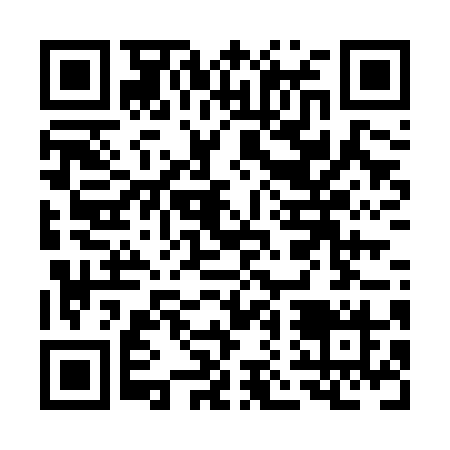 Prayer times for Saint-Valerien-de-Milton, Quebec, CanadaMon 1 Jul 2024 - Wed 31 Jul 2024High Latitude Method: Angle Based RulePrayer Calculation Method: Islamic Society of North AmericaAsar Calculation Method: HanafiPrayer times provided by https://www.salahtimes.comDateDayFajrSunriseDhuhrAsrMaghribIsha1Mon3:085:0612:556:188:4310:412Tue3:095:0712:556:188:4310:413Wed3:105:0712:556:188:4310:404Thu3:115:0812:556:188:4310:395Fri3:125:0912:566:188:4210:396Sat3:135:0912:566:188:4210:387Sun3:145:1012:566:178:4110:378Mon3:165:1112:566:178:4110:369Tue3:175:1212:566:178:4010:3510Wed3:185:1312:566:178:4010:3411Thu3:205:1312:576:178:3910:3312Fri3:215:1412:576:168:3910:3113Sat3:235:1512:576:168:3810:3014Sun3:245:1612:576:168:3710:2915Mon3:265:1712:576:158:3610:2816Tue3:275:1812:576:158:3610:2617Wed3:295:1912:576:148:3510:2518Thu3:305:2012:576:148:3410:2319Fri3:325:2112:576:148:3310:2220Sat3:335:2212:576:138:3210:2021Sun3:355:2312:576:138:3110:1922Mon3:375:2412:576:128:3010:1723Tue3:385:2512:576:118:2910:1524Wed3:405:2612:576:118:2810:1425Thu3:425:2712:576:108:2710:1226Fri3:445:2812:576:108:2610:1027Sat3:455:3012:576:098:2510:0828Sun3:475:3112:576:088:2310:0729Mon3:495:3212:576:078:2210:0530Tue3:515:3312:576:078:2110:0331Wed3:525:3412:576:068:2010:01